EVALUACIÓN ESPECÍFICA DE DESEMPEÑO DEL FONDO DE APORTACIONES PARA EL FINANCIAMIENTO DE LAS ENTIDADES FEDERATIVAS -FAFEF- EN BAJA CALIFORNIA EJERCICIO 2017Fondo de Aportaciones para el Fortalecimiento de las Entidades Federativas por el ejercicio 2017 (FAFEF)Este documento es una evaluación específica de desempeño del Fondo de Aportaciones para el Fortalecimiento de las Entidades Federativas por el ejercicio 2017, la cual se realiza en base al marco del Modelo de Seguimiento y Evaluación del Plan Estatal de Desarrollo 2014 – 2019 y del Programa Anual de Evaluación 2017, presentado al Comité de Planeación para el Desarrollo del Estado.Mexicali, Baja California a 23 de julio de 2018Índice RELACIÓN DE TABLAS Y FIGURASTABLAS:GRÁFICOS:IntroducciónDe conformidad con lo establecido por la Constitución Política de los Estados Unidos Mexicanos en su artículo 134, que señala la obligación de administrar los recursos con eficiencia, eficacia, economía, transparencia y honradez, para satisfacer los objetivos a que están destinados, el Gobierno del Estado de Baja California pone en práctica acciones orientadas a la consolidación del Presupuesto basado en Resultados (PbR), y la consolidación del Sistema Estatal de Evaluación del Desempeño  (SEED), para que los recursos económicos que ejerza, satisfagan los objetivos de los programas a los que se encuentran destinados, y se evalúe el ejercicio del gasto público.La citada obligatoriedad se establece además en el artículo 110, de la Ley Federal de presupuesto y responsabilidad hacendaria, los artículos 71 y 79 de la Ley General de Contabilidad Gubernamental, artículo 23 de la Ley de Presupuesto y gasto público del Estado de Baja California, articulo 49 de la Ley de Coordinación Fiscal, numeral trigésimo de los Lineamientos generales de evaluación de programas gubernamentales del Estado de Baja California y el Programa Anual de Evaluación (PAE) para el ejercicio fiscal 2017.El Plan Estatal de Desarrollo 2014-2019, es reconocido en la Ley de Planeación para el Estado de Baja California, como el instrumento de planeación elaborado por la sociedad y la administración estatal, en el que se basarán las decisiones en materia de gasto e inversión para la aplicación de los recursos públicos y, se constituye como el documento rector y guía para la gestión gubernamental.El Plan establece en el Eje de Gobierno un modelo de seguimiento y evaluación, que plantea la realización de evaluaciones a las políticas estratégicas del gobierno estatal, así como la obligación de evaluar los recursos federales y difundir los resultados de estas evaluaciones como parte de la transparencia en el manejo de las cuentas públicas.En la evaluación de desempeño que se presenta se consideraron los términos de referencia, lineamientos y especificaciones técnicas determinadas por el Gobierno Federal, el Consejo Nacional de Evaluación de la Política de Desarrollo Social (CONEVAL), y de la Secretaría de Hacienda y Crédito Público (SHCP), así como la legislación y normatividad estatal que rigen en la materia, para estar en condiciones de obtener resultados apegados a una metodología y criterio transversales del Fondo.En la presente evaluación del Fondo de Aportaciones para el Fortalecimiento de las entidades Federativas (FAFEF), se realiza una descripción general del Fondo que incluye la identificación de las unidades responsables de la ejecución, el presupuesto autorizado, modificado y ejercido, así como la alineación entre el Plan Nacional de Desarrollo y el Plan Estatal de Desarrollo. Se presenta adicionalmente el resultado del análisis de los resultados logrados en relación a los objetivos, metas y presupuesto, así mismo, se verifica el seguimiento de aspectos susceptibles de mejora en función a evaluaciones anteriores, y por último se realizan conclusiones y recomendaciones.Datos Generales del FondoDatos Generales del FondoFondo de Aportaciones para el Fortalecimiento de las Entidades Federativas (FAFEF) A partir de 2007 se integró el Ramo General 33 “Aportaciones Federales para Entidades Federativas y Municipios” como uno de los ocho fondos de aportaciones federales. Los recursos se aprueban anualmente en el Presupuesto de Egresos de la Federación (PEF) por el Poder Legislativo, por un monto equivalente al 1.40% de la Recaudación Federal Participable (RFP) estimada en cada ejercicio fiscal, así La razón de creación de este Ramo fue apoyar a la redistribución de funciones, de decisión y de operación de las políticas públicas para acercarlas a la población que se beneficia de ellas, se constituye con las transferencias de recursos de la Federación a las haciendas públicas de los estados y del Distrito Federal, para que se ejerzan conforme a sus leyes, y su gasto se condicione a la consecución y cumplimiento de los objetivos que la ley define como destino en el artículo 47 de la Ley de Coordinación Fiscal, lo que dio certeza jurídica y presupuestaria a los recursos que las entidades federativas reciben de éste Fondo. Por el ejercicio 2017, los ejecutores del recurso proveniente del Fondo de Fondo de Aportaciones para el Fortalecimiento de las entidades Federativas (FAFEF), fueron los siguientes:Según el acuerdo mediante el que se da a conocer a los Gobiernos de las Entidades Federativas la distribución y calendarización durante el Ejercicio Fiscal 2017, de los recursos correspondientes a los Ramos Generales 28 Participaciones a Entidades Federativas y  Municipios, y 33 Aportaciones Federales para Entidades Federativas y Municipios al Estado de Baja California se le asignó un monto total participable por el Fondo FAFEF de $1,229’502,012 (Un mil doscientos veintinueve millones, quinientos dos mil doce pesos), recursos que fueron asignados con el objetivo de fortalecer el presupuesto según lo establece la Ley de Coordinación Fiscal.PresupuestoEn los Informes sobre la Situación Económica, las Finanzas Públicas y la Deuda Pública del Estado de Baja California, se informan con un desempeño del ejercicio presupuestario de 85.49%, como sigue:Tabla 1. Presupuesto Autorizado, Modificado y Ejercido FAFEF 2017Fuente: Información tomada del formato “informes sobre la Situación Económica, las Finanzas Públicas y la Deuda Pública” (Nivel Financiero al cuarto trimestre 2017).Tabla 2. Distribución del recurso FAFEF 2017 en Baja California por Destino de Gasto.Fuente: Elaboración propia con información tomada del formato informes sobre la Situación Económica, las Finanzas Públicas y la Deuda Pública -nivel financiero y gestión de proyectos por el ejercicio 2017.Objetivo y programa o necesidad que el programa pretende atender:Los recursos del Fondo de Aportaciones para el Fortalecimiento de las Entidades Federativas, tienen como objetivo fortalecer las finanzas públicas de las entidades federativas del país, mediante la optimización de los recursos públicos federales transferidos hacia ellas. Conforme a lo dispuesto en el artículo 47 de la Ley de Coordinación Fiscal, los recursos del Fondo de Aportaciones para el Fortalecimiento de las Entidades Federativas (FAFEF) se destinarán: a la inversión en infraestructura física; saneamiento financiero a través de la amortización de la deuda pública, apoyar el saneamiento de pensiones y reservas actuariales; modernización de los registros públicos de la propiedad y del comercio y de los sistemas de recaudación locales y para desarrollar mecanismos impositivos; fortalecimiento de los proyectos de investigación científica y desarrollo tecnológico; sistemas de protección civil en los Estados y el Distrito Federal; así como a la educación pública y a fondos constituidos por los estados y el Distrito Federal para apoyar proyectos de infraestructura concesionada o aquéllos donde se combinen recursos públicos y privados.De conformidad a los objetivos establecidos en la Ley de Coordinación Fiscal, que se enlistaron anteriormente en el Estado de Baja California, el destino de los recursos del Fondo Aportaciones para el Fortalecimiento de las Entidades Federativas, se apegó a la normatividad durante 2016 y 2017, tal como se muestra a continuación:Tabla 3. Distribución del recurso FAFEF 2017 y 2016 en Baja California por Destino de GastoFuente: Elaboración propia con información tomada del formato informes sobre la Situación Económica, las Finanzas Públicas y la Deuda Pública -nivel financiero y gestión de proyectosPoblación Objetivo y Atendida en el Periodo que se está Evaluando.El Fondo de Aportaciones para el Fortalecimiento de las Entidades Federativas (FAFEF), es considerado como un instrumento estratégico de las finanzas de las Entidades Federativas, que les permite proyectar, ejecutar e implementar infraestructura para disminuir el rezago de desarrollo en las entidades, así como hacer viable la gestión gubernamental. Debido a que el objetivo del FAFEF es fortalecer los presupuestos de las entidades federativas y del país, este Fondo no define las poblaciones, potencial y objetivo, ya que atiende necesidades o requerimientos financieros de las entidades Dada su naturaleza, el Fondo no tiene definida una población específica que presenta un problema o necesidad, ya que su objetivo es fortalecer las finanzas públicas de las entidades federativas del país, mediante la optimización de los recursos públicos federales transferidos hacia ellas. Si bien, el Componente asociado al desarrollo de infraestructura física, pudieran considerar una población o territorios específicos de atención prioritaria, estos se asocian a los objetivos de cada una de las localidades y no al del Fondo evaluado.Tabla 4.- Alineación Transversal del FAFEF con los Objetivos Nacionales y del Estado de Baja CaliforniaFuente: Elaboración Propia en apego al PND2013-2018, PED2014-2019, Programa Sectorial de Desarrollo Social 2013-2018.En base a lo anteriormente expuesto, podemos precisar que el Fondo de Aportaciones para el Fortalecimiento de las Entidades Federativas (FAFEF) por el ejercicio 2017 está alineado con el Plan Estatal de Desarrollo (PED) el cual articula de manera sectorial las actividades de las instituciones y organismos de manera congruente con el contenido del Plan. Asimismo, se identifica su alineación con el Plan Nacional de Desarrollo (PND), específicamente con la meta nacional “México Próspero y a las acciones transversales, contribuyendo de esta manera a la promoción y fortalecimiento de la gobernabilidad democrática.Resultados Logrados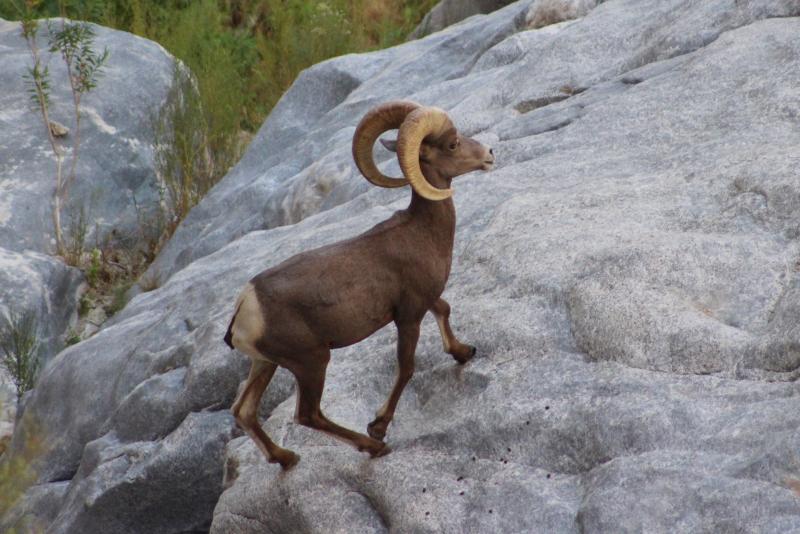 Resultados Logrados.Análisis del cumplimiento de Objetivos, Metas o Lineamientos en su caso (Fondo)Análisis del Cumplimiento de los Objetivos metas y Estrategias establecidas por el ejercicio 2017Como ya se mencionó los recursos que provienen del Fondo de Aportaciones para el Fortalecimiento de las Entidades Federativas (FAFEF) puede aplicarse a 10 diferentes destinos, por lo que para efectos de  realizar el análisis del cumplimiento de los objetivos, realizaremos una alineación entre los posibles destinos del gasto y 388 proyectos presupuestados en el ejercicio 2017. Al validar la alineación de  las acciones, con los objetivos establecidos por la normatividad se   avanza en un primer paso con el objetivo del fondo.Los recursos del Fondo FAFEF en el Estado de Baja California, se aplicaron en diversos proyectos que coadyuvaron el fortalecimiento del presupuesto anual (POA) de la Entidad Federativa, integrando 388 proyectos u obras en diferentes áreas o destinos de la siguiente manera:Gráfico 1. Distribución Porcentual de los Proyectos por MunicipioGráfico 2.  Distribución Porcentual de los Proyectos por DestinoAsuntos Relevantes de Análisis.Resultados Logrados Análisis de los Avances informados.COBERTURA ESTATALENSENADAMEXICALIPLAYAS DE ROSARITOTECATETIJUANAAnálisis de Indicadores.La Entidad no cuenta con un documento normativo específico que regule la operación del FAFEF; para ello, se da cumplimiento a lo que señala la normativa federal. No obstante, lo anterior, en dicha normativa es posible identificar el resumen narrativo: Fin, Propósito, Componentes y Actividades.La Matriz de Indicadores de Resultados (MIR) contiene 5 indicadores de eficacia, 4 estratégicos, y 1 de gestión.Dado lo anterior, se recomienda a la entidad que construya la MIR a nivel Estatal con el propósito de contar con un instrumento de planeación estratégica que permita darle un seguimiento más oportuno y contribuir a un mejor cumplimiento de las metas y objetivos del FAFEF a partir del diseño de indicadores y acordes con la operación del Fondo en Baja California.Tabla 4. Indicadores FAFEF para Baja California Cuarto Trimestre de 2017.Fuente: Elaboración propia con datos de los Informes sobre la Situación Económica, las Finanzas Públicas y la Deuda Pública al cuarto trimestre 2017 (indicadores)Los Indicadores propuestos para la medición del desempeño del Fondo de Aportaciones para el Fortalecimiento de las Entidades Federativas en Baja California cumplen con los componentes que debe de contener los indicadores de eficacia, donde, el propósito, los componentes y las actividades que se pretende medir son los siguientes:Fin: Contribuir al fortalecimiento de las finanzas públicas estatales, mediante la optimización en la aplicación de los recursos públicos federales transferidos a las entidades federativas.Propósito: Contar con recursos federales transferidos para el fortalecimiento de las finanzas públicas estatales.Componente: Aplicar los recursos federales transferidos en los destinos de gasto establecidos en la Ley de Coordinación Fiscal.Actividades: Dar seguimiento a los recursos federales recibidos a través del FAFEF.A continuación, se presentan los resultados de los indicadores del Fondo de Aportaciones para el Fortalecimiento de las Entidades Federativas presentado por el Gobierno del Estado de Baja California en los informes sobre la situación económica, las finanzas públicas y la deuda pública.Tabla 5. Resultados Indicadores FAFEF Cuarto Trimestre 2017Fuente: Elaboración propia con datos de los Informes sobre la Situación Económica, las Finanzas Públicas y la Deuda Pública al cuarto trimestre 2017 (indicadores), y el Informe Financiero Presupuestal al mes de diciembre 2017Cabe mencionar que en la información publicada se repiten dos indicadores con los mismos datos, excepto en lo siguiente:A continuación presentamos el análisis en la lógica de lo que mide el indicador:ÍNDICE DE IMPACTO DE DEUDA PÚBLICA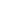 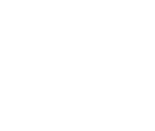 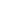 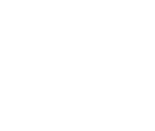 La medición de este indicador se estableció con una frecuencia anual y se presenta un resultado relativo, ya que la meta que se propone es un monto mínima (.243) para esta evaluación correspondiente al ejercicio 2017.ÍNDICE DE FORTALECIMIENTO FINANCIERO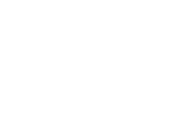 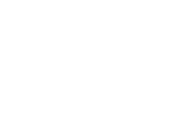 Se considera que se obtuvo un desempeño aceptable, toda vez que su meta planteada para el ejercicio 2017 fue de 17 y se logró un avance de 12, dicho resultado refleja que si se logró mejorar el fortalecimiento financiero en el estado con el uso de los recursos del Fondo, a pesar de no haber alcanzado la meta.  Se recomienda evaluar y conocer  las causas por las cuales no se alcanzaron los resultados planteados y modificar o en su caso implementar estrategias u acciones que limiten la consecución de los objetivos institucionales.ÍNDICE DE IMPULSO AL GASTO DE INVERSIÓN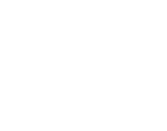 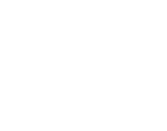 El resultado que se obtuvo en este indicador es favorable ya que se logró un avance significativo de 91.75% de la meta planteada de 97, se alcanza un 89 al cuarto trimestre 2017. Este resultado se ha obtenido en gran medida por la aplicación de los recursos provenientes al FAFEF, que  coadyuva a  impulsar al gasto de inversión.PORCENTAJE DE AVANCE EN LAS METAS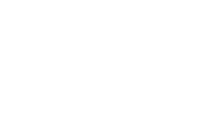 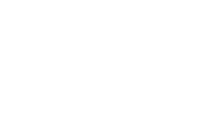 En cuanto el porcentaje de avance de las metas se logró un 126.98%% de avance, este es un resultado favorable, ya que expresa el grado en el que las actividades tuvieron los medios y condiciones para ser realizadas (componentes), esto significa que las metas se cumplieron de manera óptima y superaron la expectativa planeada.INDICE EN EL EJERCICIO DE LOS RECURSOS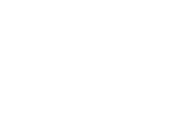 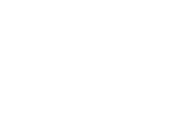 Se considera que el resultado que se muestra en este indicador denota la inclusión de recursos adicionales (FAFEF) y/o ampliación de metas, las cuales no fueron ajustadas con relación al planteamiento inicial, ya que en el periodo se realizan 7 metas (actividades) más de las programadas, es decir, de 86 actividades se logran 93,  al cuarto trimestre de 2017.    Análisis del Presupuesto.En el presente capitulo analizaremos el ejercicio del gasto proveniente del Fondo de Aportaciones para el Fortalecimiento de las Entidades Federativas FAFEF en el estado de Baja California, correspondiente al ejercicio 2017. El monto se determina en el Presupuesto de Egresos de la Federación (PEF).Según el acuerdo por el que se da a conocer a los gobiernos de las entidades federativas la distribución y calendarización durante el ejercicio fiscal 2017, de los recursos correspondientes a los Ramos Generales 28 Participaciones a Entidades Federativas y Municipios, y 33 Aportaciones Federales para Entidades Federativas y Municipios al Estado de Baja California le correspondió de conformidad al porcentaje establecido  y a los criterios “inercial” y de rezago económico con el que se determina el monto participable del FAFEF, un total de 1,229’502,012 (Mil doscientos veintinueve millones quinientos dos mil doce pesos) para la ejecución de 388 proyectos en el Estado.Tabla 6.   Avance Presupuestal del Ejercicio del Fondo FAFEF 2017Fuente: elaboración propia con información tomada del formato informes sobre la Situación Económica, las Finanzas Públicas y la Deuda Pública -nivel financiero al cuarto trimestre 2017.El recurso asignado en Infraestructura se distribuyó en los destinos específicos de la siguiente manera:Tabla 7. Distribución del Recurso FAFEF por el ejercicio 2017, en Baja California por Destino del Gasto.Fuente: Elaboración propia con información tomada del formato informes sobre la Situación Económica, las Finanzas Públicas y la Deuda Pública -nivel financiero y gestión de proyectos al cuarto trimestre 2017.De acuerdo a los avances que se muestran anteriormente, se observa que no obstante que la instancia ejecutora, y las beneficiarias, del FAFEF tienen conocimiento del objetivo del Fondo, no cuentan con un documento normativo en donde se integren todas las especificaciones y requerimientos de los avances, y los plazos que deben observarse para cumplir oportunamente con las metas establecidas. Del análisis anterior se concluye que algunas instancias beneficiarias no alcanzaron avances significativos y reportaron avances menores al 50%, en los destinos de infraestructura en deporte, cultura y turismo, y comunicaciones en este último consideramos que no se atendió el programa dado que solo se programó un proyecto y el mismo no fue ejecutado.Saneamiento Financiero (Deuda Pública)De acuerdo a la información reportada por el Gobierno del Estado en los informes sobre la Situación Económica, las Finanzas Públicas y la Deuda Pública -nivel financiero al cuarto trimestre 2017, el recurso destinado al Saneamiento Financiero de la entidad se integró de la siguiente manera:Tabla 8. Integración del recurso destinado al Saneamiento FinancieroFuente: Elaboración propia con información tomada del formato informes sobre la Situación Económica, las Finanzas Públicas y la Deuda Pública -nivel financiero al cuarto trimestre 2017.Como se puede observar en la tabla anterior el 77.17% del recurso destinado al Saneamiento Financiero se ejerció en el pago de intereses de la deuda pública, y solo un 22.83% a la amortización de la deuda pública. Lo anterior no permite que haya un impacto relevante en la disminución del nivel de endeudamiento de la Entidad, se requiere analizar con detalle aplicar algunas estrategias como reestructura de la deuda pública, pagos anticipados u otras medidas que disminuyan el nivel de endeudamiento, este indicador de la deuda ha propiciado que la calificación crediticia haya disminuido en los últimos dos años, lo anterior da origen a un mayor costo financiero.3. Análisis de la CoberturaAnálisis de la CoberturaPoblación potencial, objetivo y atendida en el ejercicio evaluadoComo ya lo comentamos anteriormente el Fondo de Aportaciones para el Fortalecimiento de las Entidades Federativas por su naturaleza no define una población potencial objetivo y por lo tanto tampoco se puede cuantificar una población atendida debido al alcance de los destinos del gasto.La población que atiende el Fondo son los gobiernos de los Estados. En particular, para el caso del Estado de Baja California, se identificó la información respecto a los beneficiarios respecto a los proyectos y obras ejecutados, por las instancias ejecutoras.De acuerdo a lo anterior, se infiere que la población potencial es la población del Estado de Baja California, ya que es susceptible a recibir el beneficio del Fondo por las obras de infraestructura y/o servicios de agua potable, alcantarillado y saneamiento; urbanización entre otras. Asimismo, a nivel de municipio se identifica donde se realizaron las acciones promovidas con recursos del Fondo, en este sentido, con la información proporcionada sobre los proyectos que se han realizado en los municipios, la población ha sido beneficiada con las acciones apoyadas con recursos del FAFEF.Como ya se ha mencionado, el gasto se asigna a diferentes proyectos u obras, todos estos clasificados por municipio y de cobertura estatal, por el ejercicio 2017, la distribución se realizó de la siguiente manera:Tabla 9. Distribución de Proyectos por Municipio y Población AtendidaFuente: Elaboración propia con datos de informe de Informes sobre la Situación Económica, las Finanzas Públicas y la Deuda Pública- Gestión de Proyectos del Estado de Baja California al cuarto trimestre 2017.De acuerdo a la tabla anterior, se observa que fue al municipio de Ensenada al que se le  asignó mayor número de proyectos con el 31.70%, seguido del municipio de Mexicali con 30.15%, los municipios que menor número de proyectos se les asignaron fueron Tecate y Playas de Rosarito con 3.60 y 3.10% cada uno, sin embargo, las acciones de Cobertura Estatal son las que tuvieron mayor población atendida, ligeramente por encima de los municipios de Mexicali y Tijuana.  Gráfico 3. Porcentaje de Proyectos FAFEF 2017 por Municipio		Fuente: Elaboración propia con datos de informe de Informes sobre la Situación Económica, las Finanzas Públicas y la Deuda Pública- Gestión de Proyectos del Estado de Baja California al cuarto trimestre 2017.Evolución de la CoberturaEn función de las características de operación del FAFEF no es posible identificar la evolución de la cobertura ya que no se cuenta con población objetivo identificada y focalizada, sin embargo, se puede mencionar que el Fondo ha registrado incremento en su presupuesto año con año como se muestra en el siguiente punto.Análisis y Valoración de la CoberturaEl Fondo de Aportaciones para el Fortalecimiento de las Entidades Federativas cuyo objetivo es el fortalecimiento de las entidades federativas no define una población objetivo y por lo tanto tampoco se puede cuantificar una población atendida debido al alcance de los destinos del gasto. Sin embargo, podemos observar en la gráfica a continuación como en los últimos seis años se ha registrado un incremento en la cobertura presupuestal a razón del 19.41%.	Gráfico 4. Incremento en la Cobertura Presupuestal del Fondo FAFEF 2017$1,200,000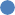 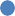 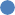 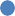 $1,000,000$800,000$600,000$869,593$910,561$976,526$1,077,750 $1,121,140$1,022,602$1,129,907$400,000$200,000$-2008	2009	2010	2011	2012	2013	2014	2015	2016Fuente: Elaboración propia con información interpretada del formato informes sobre la Situación Económica, las Finanzas Públicas y la Deuda Pública -gestión de proyectos al cuarto trimestre 2017Seguimiento a los Aspectos  susceptibles de MejoraSeguimiento de Aspectos Susceptibles de Mejora.Avance en la atención de recomendaciones de mejora derivados de los Mecanismos de Seguimiento y Evaluación de ejercicios anterioresExisten evaluaciones que se han realizado al Fondo en años anteriores de los cuales se han presentado recomendaciones o aspectos que pueden ser susceptibles de mejorar, sin embargo, podemos apreciar que en el presente ejercicio valuado aún se encuentran pendientes en materia de atención como lo muestra la siguiente tabla:Tabla 10. Avance en Recomendaciones de Evaluación, FAFEF 2016Fuente: Elaboración propia con información de la evaluación especifica de desempeño del FAFEF 2016.Conclusiones y Recomendacionesde la EvaluaciónConclusiones y recomendaciones de la EvaluaciónConclusiones de la Instancia Evaluadora:La Entidad no ha integrado un plan estratégico derivado de un ejercicio de planeación institucionalizado que considere el mediano y largo plazo y que establezca los resultados que se quieran alcanzar con la aplicación de los recursos del Fondo, que permita dar un seguimiento oportuno y contribuir a un adecuado y cabal cumplimiento de los objetivos y metas del Fondo, a partir del diseño de indicadores acordes con la operación y características del Fondo, y atendiendo a las prioridades que presenta el Estado de Baja California.Dado lo anterior, se recomienda a la Entidad realizar el ejercicio de planeación, y que se construya la MIR a nivel local para realizar de manera clara el monitoreo de desempeño del Fondo y se logre medir sus Actividades y Componentes.Por la naturaleza del Fondo no se tiene definida la población potencial que permita medir el impacto que han tenido en el mediano y largo plazo las obras de infraestructura ejecutadas, y por lo tanto no es posible cuantificar una población atendida. Se recomienda definir, identificar y cuantificar a la población potencial y objetivo del Fondo, además establecer un plazo para su revisión y actualización por las entidades ejecutoras del Fondo, lo anterior para estar en posibilidad de realizar evaluaciones de impacto que permita conocer los avances en los indicadores estratégicos que a nivel de políticas públicas se persigue.El 74% de los proyectos de Agua y Saneamiento se ejecutaron en el Municipio de Ensenada, lo anterior se identifica como atención prioritaria de la necesidad que presenta la población de este municipio, del recurso natural no renovable.El 83% de los proyectos de Transporte y Vialidades se ejecutaron en los municipios de Mexicali, Tijuana y Ensenada en una proporción equitativa, como un reflejo del imperante rezago en este rubro.El porcentaje de avance financiero se considera aceptable, aun con un subejercicio de $178’400,742; ya que, del monto aprobado por $1,229’502,012 se han ejercido $1,051’150,624, que representa el 85.49%. Dicho avance es aceptable, sin embargo, esta práctica no refleja un ejercicio del gasto óptimo, por lo que se recomienda realizar campañas de capacitación, realizar un monitoreo y supervisión permanente con los entes ejecutores de los recursos del Fondo, con el propósito de alcanzar niveles máximos en cuanto a cumplimiento de objetivos y metas con la aplicación de los recursos del FondoNo obstante presentarse en una proporción mínima no relevante, se observan obras que no reportan avances físico-financieros, o en su caso, se muestran como “avance 0%”, en el informe del portal SFU-“PASH”, con el argumento de que “la instancia no reportó datos y la obra está en ejecución” Tal como lo comentamos anteriormente se recomienda sistematizar el monitoreo y la supervisión a los entes ejecutores.Los porcentajes de Avance Financiero difieren con los correspondientes a los Avances Físicos, aun y cuando la variación no es relevante se recomienda promover disminuir la variación a un porcentaje mínimo. Esta variación se origina debido a que la unidad de medida del indicador está relacionada con los programas operativos anuales (POA’s) de las unidades ejecutoras y no precisamente de los avances físicos de los proyectos.Aun y cuando está establecido en la Ley de Coordinación fiscal, que uno de los destinos en que se pueden aplicar los recursos del Fondo, es el saneamiento financiero consideramos que no se está logrando el impacto planteado en la normatividad respecto a disminuir el nivel de la deuda pública, con la que se cierra el ejercicio anterior. Lo anterior debido a que la mayor parte del recurso (77.17%) se está aplicando al pago de intereses, esta situación está contemplada desde la meta planteada en el indicador denominado “Indice de Impacto de Deuda Pública”, que establece como meta una disminución mínima de 0.243.Adicionalmente el porcentaje del recurso aprobado y recaudado del Fondo que se ha destinado al saneamiento financiero ha ido creciendo en porcentaje en los últimos dos ejercicios, en 2016, el porcentaje aplicado a este destino fue de 57.41%, y al cuarto trimestre de 2017 el porcentaje se incrementó a 70.61%, este incremento no se refleja en un impacto favorable en el indicador. Por lo anterior concluimos que el ejercicio del Fondo, no está aplicándose con base en un plan estratégico que se refleje en el fortalecimiento financiero de la Entidad.A continuación se presenta la matriz FODA para el Fondo de Aportaciones para el Fortalecimiento de las Entidades Federativas:Matriz FODAFondo de Aportaciones para el Fortalecimiento de las Entidades Federativas 2017Recomendaciones.El Fondo de Aportaciones para el Fortalecimiento de las Entidades Federativas sin lugar a duda, es una de las fuentes de recursos más importantes con los que cuenta la Entidad, sin embargo, es necesario plantear una serie de recomendaciones para mejorar en su desempeño:En relación a lo programático es indispensable que las metas estén sustentadas en un plan estratégico derivado de una planeación institucional, que defina el enfoque del Fondo a nivel local, que vincule claramente los objetivos y metas con sus respectivos diagnósticos de tal manera que exista congruencia con las acciones ejecutadas con los recursos del Fondo.En lo respectivo al ámbito presupuestal se recomienda evaluar el incremento que se ha destinado al saneamiento financiero y específicamente al pago de intereses de la deuda pública, y su efecto en el avance en el fortalecimiento financiero de la Entidad.La información obtenida para el análisis del indicador de impacto de deuda pública es insuficiente, consideramos que se debe replantear la medición con una frecuencia menor, la medición mensual puede ser útil para programar acciones que generen cambios relevantes de impacto en la disminución del nivel de endeudamiento.Impartir capacitación a las unidades ejecutoras con el propósito de que conozcan los objetivos estratégicos del Fondo, y coadyuven en el oportuno cumplimiento de las metas asignadas en su ámbito.6.	Fuentes de Información	6. Fuentes de InformaciónLineamientos Generales para la Evaluación de Programas Federales de la Administración Pública Federal(www.dof.gob.mx/nota_to_doc.php?codnota=4967003)Constitución Política de los Estados Unidos Mexicanos (CPEUM)(www.diputados.gob.mx/LeyesBiblio/ref/cpeum.htm)Consejo Nacional de Evaluación de la Política de Desarrollo Social (CONEVAL)(www.coneval.org.mx/coordinacion/entidades/BajaCalifornia/Paginas/principal.aspx)Ley de Coordinación Fiscal (LCF)(www.sat.gob.mx/informacion_fiscal/normatividad/Documents/LCF.pdf)Ley General de Contabilidad Gubernamental(www.diputados.gob.mx › Leyes Federales de México)Ley de Planeación del Estado(www.congresobc.gob.mx/Parlamentarias/TomosPDF/Leyes/TOMO.../Leyplanea.pdf)Plan Estatal de Desarrollo (PED)(www.bajacalifornia.gob.mx/portal/gobierno/ped/ped.jsp)Plan Nacional de Desarrollo (PND)(www.pnd.gob.mx/)Instituto Nacional de Estadística, Geografía e Informática (INEGI)(www.cuentame.inegi.org.mx/monografias/informacion/bc/población)Consejo Nacional de Población y Vivienda (CONAPO)(www.conapo.gob.mx/work/models/CONAPO/.../02_Cuadernillo_BajaCalifornia.pdf)Oficialía Mayor del Estado (OM)(www.bajacalifornia.gob.mx/oficialia)Secretaria de Planeación y Finanzas (SPF)(www.bajacalifornia.gob.mx/portal/gobierno/dependencias/spf.jsp)Secretaria de Desarrollo Social del Estado (SEDESOE)(http://www.sedesol.gob.mx/en/SEDESOL/Reportes_Municipales_FISM) Secretaria de Infraestructura y Desarrollo Urbano (SIDUE)(www.sidue.gob.mx/)Periódico Oficial del Estado de Baja California(www.bajacalifornia.gob.mx/portal/gobierno/periodico_oficial.jsp)Fondo de Aportaciones para el  Fortalecimiento de las Entidades Federativas  Cuarto Trimestre de 2017Formato para la Difusión de los ResultadosFormato para la Difusión de los ResultadosGLOSARIO DE TÉRMINOSCONAC	Consejo Nacional de Armonización ContableCONEVAL 	Consejo Nacional de la Evaluación de la Política SocialCOPLADE	Comité de Planeación y DesarrolloFAFEF	Fondo de Aportaciones para el Fortalecimiento de las Entidades  FederativasFODA		Fortalezas, Oportunidades, Debilidades y AmenazasMIDS		Matriz de Inversión para el Desarrollo SocialM I R		Matriz de Indicadores de ResultadosMML		Metodología del Marco LógicoP A E		Programa Anual de EvaluaciónP B R		Presupuesto Basado en ResultadosP E D		Plan Estatal de DesarrolloP I B		Producto Interno BrutoP N D		Plan Nacional de DesarrolloS E E D	Sistema Estatal de Evaluación del DesempeñoSEDESOE	Secretaria de Desarrollo Social del Estado de Baja CaliforniaSHCP		Secretaria de Hacienda y Crédito Público.Introducción5Datos Generales del programa8Resultados logrados16Analisis de la cobertura36Seguimiento de Aspectos Susceptibles de Mejora40Conclusiones y Recomendaciones de la Evaluación42Fuentes de Información48Formato para la Difusión de los Resultados51Glosario de Términos60Tabla 1.Presupuesto Autorizado, Modificado y Ejercido FAFEF 201710Tabla 2. Distribución del Recurso FAFEF 2017 en Baja California por Destino del Gasto10Tabla 3.Distribución del Recurso FAFEF 2016  y 2017 en Baja California por Destino del Gasto12Tabla 4.Alineación Transversal del FAFEF con los Objetivos Nacionales y del Estado de B.C.13Tabla 5.Resultado Indicadores FAFEF para Baja California por el ejercicio 201729Tabla 6.Avance Presupuestal del Ejercicio del Fondo FAFEF 201733Tabla 7.Distribución del Recurso FAFEF por el ejercicio 2017 en B.C. por destino del Gasto34Tabla 8.Integración del Recurso Destinado al Saneamiento Financiero 35Tabla 9.Distribución de Proyectos por Municipio y Población atendida37Tabla 10.Avance en Recomendaciones de Evaluación FAFEF 201641Gráfico 1Distribución Porcentual de los Proyectos por Municipio18Gráfico 2Distribución Porcentual de los Proyectos por Destino18Gráfico 3Porcentaje de Proyectos FAFEF 2017 por Municipio37Gráfico 4Incremento en la Cobertura Presupuestal del Fondo FAFEF 201738Unidad ResponsableColegio de Bachilleres de Baja California (COBACH)Colegio de Estudios Científicos y Tecnológicos del Estado de Baja California (CECYTE)Comisión Estatal del Agua (CEA)Comisión Estatal de Servicios Públicos de Tijuana (CESPT)Comisión Estatal de Servicios Públicos de Ensenada (CESPE).Comisión Estatal de Servicios Públicos de Tecate (CESPTE)Dirección de Obras e Infraestructura Urbana Municipal (DOIUM).Instituto de la Infraestructura Física Educativa de Baja California (INIFE)Junta de Urbanización del Estado de Baja California (JUEBC).Oficialía Mayor de Gobierno (OM).Secretaria de Pesca y Acuacultura de Baja California (SEPESCA-BC).Secretaría de Fomento Agropecuario (SEFOA).Secretaría de Infraestructura y Desarrollo Urbano del Estado (SIDUE).Secretaría de Desarrollo Social de Baja California (SEDESOE).Secretaría de Turismo del Estado (SECTURE).Secretaria de Finanzas y Administración (SFA).Universidad Autónoma de Baja California (UABC).AutorizadoModificadoEjercido% Porcentaje de Recurso Ejercido1,229’502,0121,229’502,0121,051’150,62485.49%DestinoAutorizado%Inversión en Infraestructura Física$261’409,46721.26%Saneamiento Financiero868’178,54570.61%Apoyo a la Educación Pública99’914,0008.13%Suma$1,229’502,012100.00%Destino20162017Inversión en Infraestructura Física501’732,365  $261’409,467Saneamiento Financiero676’390,462  868’178,545Apoyo a la Educación Pública 99’914,000Suma$ 1,178’122,827$1,229’502,012Alienación Estrategia.Plan Nacional de Desarrollo 2013-2018.Eje 2. México Próspero.Objetivo: 4.1 “Mantener la estabilidad macroeconómica del país”.Estrategia: 4.1.1 “Proteger las finanzas públicas antes riesgos del entorno macroeconómico”Líneas de acción: diseñar una política hacendaria integral que permita al gobierno mantener un nivel adecuado de gasto ante diversos escenarios macroeconómicos y que garantice la viabilidad de las finanzas públicas; administrar la deuda pública para propiciar de forma permanente el acceso a diversas fuentes de financiamiento a largo plazo y bajo costo; y fomentar la adecuación del marco normativo en las materias de responsabilidad hacendaria y deuda pública de las entidades federativas  y los municipios para que fortalezcan sus haciendas públicas.Estrategia 4.1.2 “Fortalecer los ingresos del sector público”. Líneas de acción: incrementar la capacidad financiera del Estado Mexicano con ingresos estables y de carácter permanente; hacer más equitativa la estructura impositiva para mejorar la distribución de la carga fiscal; adecuar el marco legal en materia fiscal de manera eficiente y equitativa para que sirva como palanca del desarrollo; revisar el marco del federalismo fiscal para fortalecer las finanzas públicas de las entidades federativas y municipios; promover una nueva cultura contributiva respecto de los derechos y garantías de los contribuyentesEstrategia 4.1.2 “Promover un ejercicio eficiente de los recursos presupuestarios disponibles, que permita generar ahorros para fortalecer los programas prioritarios de las dependencias y entidades.” Líneas de acción: Consolidar un Sistema de Evaluación del Desempeño y Presupuesto basado en Resultados; modernizar el sistema de contabilidad gubernamental; moderar el gasto en servicios personales al tiempo que se fomente el buen desempeño de los empleados gubernamentales; procurar la contención de erogaciones correspondientes a gastos de operaciónPrograma Sectorial de Desarrollo Social PRODEINN 2013-2018.Objetivo 2.Instrumentar una política que impulse la innovación en el sector comercio y servicios, con énfasis en empresas intensivas en conocimientoPlan Estatal de Desarrollo 2014-2019.Eje 7. Gobierno de Resultados y cercano a la gente.Tema:7.1 Gobierno Eficiente y de Resultados.7.2 Finanzas Públicas.7.5 Gobierno, Democracia y Fortalecimiento MunicipalEstrategias.7.1.2 “Planeación orientada a resultados”. Realizar la planeación operativa anual para asegurar el gasto público orientado a resultados7.2.1 Eficiencia de la recaudación y fortalecimiento de los ingresos. Gestionar de manera eficiente los ingresos a que tiene derecho el estado en el Sistema Nacional de Coordinación Fiscal.7.2.3 “Gestión Financiera”. Implementar una política responsable de deuda pública a través del establecimiento de medidas de disciplina y responsabilidad fiscal que garanticen la estabilidad financiera del gobierno.7.5.2 “Fortalecimiento Municipal y relación entre poderes”. Trabajar en coordinación con los ayuntamientos para realizar programas y brindar servicios en todas las áreas de los municipios.Concepto / MunicipioCobertura EstatalEnsenadaMexicaliPlayas de RosaritoTecateTijuanaTotalAgua y Saneamiento143801558Asistencia Social2510019Comunicación0001001Cultura y Turismo25221416Deporte0330028Educación1512402535109Otros Proyectos222939128101Seguridad0010012Transporte y Vialidades12121651872Urbanización15200412Total44123117121478388MunicipioComentarioCobertura EstatalEl 84% de los proyectos realizados corresponden a  inversiones en Educación y Otros Proyectos, 34% y 50% respectivamente.EnsenadaEl 76% de los proyectos corresponden a acciones en materia de Agua y Saneamiento, Transporte y Vialidades y en Otros Proyectos con el 35, 24 y 17% respectivamente.MexicaliEl 85% de los proyectos corresponden a inversiones en  Educación, Transporte y Vialidades, y en Otros Proyectos, con el 34, 33 y 18% respectivamenteTijuanaEl 68% de los proyectos corresponden a inversiones en Educación y Transporte y Vialidades, con el 45 y 23% respectivamente.ProyectoComentarioAgua y SaneamientoEl 74% de los proyectos se realizaron en Ensenada.EducaciónEl 83% de los proyectos se realizaron en Mexicali, Tijuana y de Cobertura Estatal, con el 37, 32 y 14% respectivamente.Transporte y VialidadesEl 83% de los proyectos se realizaron en Ensenada, Mexicali y Tijuana, con el 29, 29 y 25% respectivamente.Otros ProyectosEl 89% de los proyectos se realizaron en Ensenada, Mexicali y Tijuana con el 22, 29 y 38% respectivamente.Agua y Saneamiento (1 Proyecto)Avance Financiero del 100% Avance Físico en 35%Asistencia Social (2 Proyectos)Una obra con Avance Financiero del 100% y Avance Físico al 25%La otra obra Sin AvancesCultura y Turismo (2 Proyecto)Sin Avances ReportadosEducación (15 Proyectos)7 obras con Avance Financiero y Físico en 0%6 obras con Avance Financiero y Físico entre 95 y 100%2 obras con Avance Financiero y Físico entre 30 y 50%Otros Proyectos (22 Proyectos)Avance Financiero:   0%         -    9 obras90 -100%  -  11 obras 38 y  86%  -    2 obras  Avance Físico:    0%         -    7 obras85 - 100%  -  12 obras30 -   45%  -    3 obrasTransporte y Vialidades (1 Proyecto)Avance Financiero 84%Avance Físico 100%Urbanización (1 Proyecto)Avance Financiero 99.82%Avance Físico 100%Agua y Saneamiento (43 Proyectos)13 obras Sin Avances Reportados30 obras con Avance Financiero promedio de 97.74% y Avance Físico promedio de 86.21%Asistencia Social (5 Proyectos)3 obras Sin Avances Reportados2 obras con Avance Financiero Promedio de 88.43% y Avance Físico del 100%Cultura y Turismo (5 Proyectos)1 obra Sin Avances Capturados4 obras con Avance Financiero de 93.27% y Avance Físico promedio de 78.5%Deporte (3 Proyectos)1 obra Sin Avances Reportados1 obra con Avance Financiero y Físico al 100%1 obra con Avance Financiero de 29% y Sin Avance FísicoEducación (12 Proyectos)  2 obras Sin Avances Reportados10 obras con Avance Financiero al 100%10 obras con Avance Físico promedio de 85.89%Otros Proyectos (29 Proyectos)Avance Financiero:   0%         -  13 obras90 -100%  -  13 obras 25 -  30%  -    3 obras  Avance Físico:    0%         -  15 obras85 - 100%  -  10 obras50 -   60%  -    4 obrasTransporte y Vialidades (21 Proyectos)Avance Financiero:  0%         -    9 obras90 -100%  -    8 obras 25 -  40%  -    4 obras  Avance Físico:  0%         -  12 obras85 - 100%  -    7 obras40  y  50%  -    2 obrasUrbanización (5 Proyectos)1 obra Sin Avances Reportados3 obras Avance Financiero promedio de 99.75%1 obra Avance Financiero al 30%3 obras Avance Físico promedio de 83.33%1 obra Avance Físico al 15%Agua y Saneamiento (8 Proyectos)1 obra Sin Avance Financiero Reportado7 obras con Avance Financiero promedio de 79.90% 2 obras Sin Avance Físicos Reportados6 obras con Avance Físico promedio de 65.83%Asistencia Social (1 Proyecto)Avance Financiero de 80.82% Avance Físico del 100%Cultura y Turismo (2 Proyectos)Avance Financiero al 100%Avance Físico al 99%Deporte (3 Proyectos)Avance Financiero promedio de 87.82%Avance Físico promedio de 89.11%Educación (40 Proyectos)  9 obras Sin Avances Reportados22 obras con Avance Financiero al 100%  9 obras con Avance Físico promedio de 92.53%Otros Proyectos (39 Proyectos)Avance Financiero: 0%         -  14 obras90 -100%  -  18 obras 40 -  85%  -    7 obras  Avance Físico:  0%         -  13 obras80 - 100%  -  22 obras50 -   60%  -    4 obrasSeguridad (1 Proyecto)Avance Financiero del 100% y Avance Físico al 75% Transporte y Vialidades (21 Proyectos)Avance Financiero: 0%         -    7 obras85 -100%  -  12 obras 25 -  70%  -    2 obras  Avance Físico: 0%         -    4 obras80 - 100%  -  16 obras50%         -    1 obrasUrbanización (2 Proyectos)1 obra Sin Avances Reportados1 obra con Avance Financiero al 55.89% y Avance Físico al 100%Comunicaciones (1 Proyecto)Avance Financiero del 0.09% Avance Físico en 39.19%Cultura y Turismo (2 Proyectos)Avance Financiero promedio de 99.95%Avance Físico promedio de 89.16%Educación (2 Proyectos)Avance Financiero promedio de 94.85%Avance Físico promedio de 82.83%Otros Proyectos (1 Proyecto)Sin Avances ReportadosTransporte y Vialidades (6 Proyecto)1 obra Sin Avances Reportados5 obras con Avance Financiero promedio de 97.70% Avance Físico 100%Agua y Saneamiento(1 Proyecto)Sin Avances ReportadosCultura y Turismo (1 Proyecto)Avance Financiero de 100%Avance Físico de 99%Educación (5 Proyectos)Avance Financiero de 100%Avance Físico promedio de 99.90%Otros Proyectos (2 Proyecto)Avance Financiero promedio de 91.00%Avance Físico promedio de 67.50%Transporte y Vialidades (5 Proyecto)4 obra con Avance Financiero promedio de 98.01%1 obra con Avance Financiero de 49.40%4 obras con Avance Físico al 100%1 obra con Avance Físico de 22.16%Agua y Saneamiento (5 Proyectos)2 obras Sin Avances Reportados2 obras con Avance Financiero promedio de 98.82%1 obra con Avance Financiero de 29.45%3 obras con Avance Físico del 100, 43 y 12% cada una respectivamenteAsistencia Social (1 Proyecto)Avance Financiero de 0%Avance Físico de 100%Cultura y Turismo (4 Proyectos)1 obra Sin Avances Capturados2 obras con Avance Financiero y Físico de 100% 1 obra con Avance Financiero de 33.51% y Avance Físico de 49%Deporte (2 Proyectos)Avance Financiero promedio de 91.05%Avance Físico promedio de 89.50%Educación (35 Proyectos)  Avance Financiero:  0%         -    8 obras80 -100%  -  25 obras 30 -  75%  -    2 obras  Avance Físico:  0%         -    7 obras80 - 100%  -  14 obras50 -   60%  -  14 obrasOtros Proyectos (8 Proyectos)2 obras Sin Avance Reportado6 obras Avance Financiero promedio de 99.82%6 obras Avance Físico al 100%Seguridad (1 Proyecto)Avance Financiero 100%Avance Físico de 99%Transporte y Vialidades (18 Proyectos)Avance Financiero: 0%         -    5 obras90 -100%  -  11 obras 30 -  70%  -    2 obras  Avance Físico:  0%         -   5 obras80 - 100%  - 12 obras70%         -  1 obrasUrbanización (4 Proyectos)1 obra Sin Avances Reportados3 obras con Avance Financiero promedio de 94.03%3 obras con Avance Físico al 100%Nombre del IndicadorNivel del IndicadorFrecuencia de MediciónUnidad de MedidaTipoÍNDICE DE IMPACTO DE DEUDA PÚBLICAFinAnualPorcentajeEstratégicoMétodo de CálculoMétodo de CálculoMétodo de CálculoMétodo de CálculoMétodo de Cálculo(Saldo de la Deuda Directa al 31 de diciembre del año anterior/Ingreso Estatal Disponible) *100. El Saldo de la Deuda Directa al 31 de diciembre del año anterior, excluye deuda contingente de los municipios y de las entidades federativas. El Ingreso Estatal Disponible, incluye Ingresos Propios; Ingresos Federales por concepto de Participaciones y Aportaciones; Subsidios; Gasto Reasignado; y Financiamientos; y excluye Participaciones y Aportaciones Federales para Municipios y Transferencias Estatales para Municipios. Los montos correspondientes a las dos variables son acumulados al periodo que se reporta, es decir, anual.(Saldo de la Deuda Directa al 31 de diciembre del año anterior/Ingreso Estatal Disponible) *100. El Saldo de la Deuda Directa al 31 de diciembre del año anterior, excluye deuda contingente de los municipios y de las entidades federativas. El Ingreso Estatal Disponible, incluye Ingresos Propios; Ingresos Federales por concepto de Participaciones y Aportaciones; Subsidios; Gasto Reasignado; y Financiamientos; y excluye Participaciones y Aportaciones Federales para Municipios y Transferencias Estatales para Municipios. Los montos correspondientes a las dos variables son acumulados al periodo que se reporta, es decir, anual.(Saldo de la Deuda Directa al 31 de diciembre del año anterior/Ingreso Estatal Disponible) *100. El Saldo de la Deuda Directa al 31 de diciembre del año anterior, excluye deuda contingente de los municipios y de las entidades federativas. El Ingreso Estatal Disponible, incluye Ingresos Propios; Ingresos Federales por concepto de Participaciones y Aportaciones; Subsidios; Gasto Reasignado; y Financiamientos; y excluye Participaciones y Aportaciones Federales para Municipios y Transferencias Estatales para Municipios. Los montos correspondientes a las dos variables son acumulados al periodo que se reporta, es decir, anual.(Saldo de la Deuda Directa al 31 de diciembre del año anterior/Ingreso Estatal Disponible) *100. El Saldo de la Deuda Directa al 31 de diciembre del año anterior, excluye deuda contingente de los municipios y de las entidades federativas. El Ingreso Estatal Disponible, incluye Ingresos Propios; Ingresos Federales por concepto de Participaciones y Aportaciones; Subsidios; Gasto Reasignado; y Financiamientos; y excluye Participaciones y Aportaciones Federales para Municipios y Transferencias Estatales para Municipios. Los montos correspondientes a las dos variables son acumulados al periodo que se reporta, es decir, anual.(Saldo de la Deuda Directa al 31 de diciembre del año anterior/Ingreso Estatal Disponible) *100. El Saldo de la Deuda Directa al 31 de diciembre del año anterior, excluye deuda contingente de los municipios y de las entidades federativas. El Ingreso Estatal Disponible, incluye Ingresos Propios; Ingresos Federales por concepto de Participaciones y Aportaciones; Subsidios; Gasto Reasignado; y Financiamientos; y excluye Participaciones y Aportaciones Federales para Municipios y Transferencias Estatales para Municipios. Los montos correspondientes a las dos variables son acumulados al periodo que se reporta, es decir, anual.ÍNDICE DE FORTALECIMIENTO FINANCIEROPropósitoSemestralPorcentajeEstratégicoMétodo de CálculoMétodo de CálculoMétodo de CálculoMétodo de CálculoMétodo de Cálculo(Ingresos propios / Ingreso Estatal Disponible) *100. Los ingresos propios, incluyen impuestos por predial, nóminas y otros impuestos; y Otros como derechos, productos y aprovechamientos. Ingreso Estatal Disponible, incluye Ingresos Propios; Ingresos Federales por concepto de Participaciones y Aportaciones; Subsidios; Gasto Reasignado; y Financiamientos y excluye Participaciones y Aportaciones Federales para Municipios y Transferencias Federales para Municipios. Los montos correspondientes a las dos variablesson acumulados al periodo que se reporta.(Ingresos propios / Ingreso Estatal Disponible) *100. Los ingresos propios, incluyen impuestos por predial, nóminas y otros impuestos; y Otros como derechos, productos y aprovechamientos. Ingreso Estatal Disponible, incluye Ingresos Propios; Ingresos Federales por concepto de Participaciones y Aportaciones; Subsidios; Gasto Reasignado; y Financiamientos y excluye Participaciones y Aportaciones Federales para Municipios y Transferencias Federales para Municipios. Los montos correspondientes a las dos variablesson acumulados al periodo que se reporta.(Ingresos propios / Ingreso Estatal Disponible) *100. Los ingresos propios, incluyen impuestos por predial, nóminas y otros impuestos; y Otros como derechos, productos y aprovechamientos. Ingreso Estatal Disponible, incluye Ingresos Propios; Ingresos Federales por concepto de Participaciones y Aportaciones; Subsidios; Gasto Reasignado; y Financiamientos y excluye Participaciones y Aportaciones Federales para Municipios y Transferencias Federales para Municipios. Los montos correspondientes a las dos variablesson acumulados al periodo que se reporta.(Ingresos propios / Ingreso Estatal Disponible) *100. Los ingresos propios, incluyen impuestos por predial, nóminas y otros impuestos; y Otros como derechos, productos y aprovechamientos. Ingreso Estatal Disponible, incluye Ingresos Propios; Ingresos Federales por concepto de Participaciones y Aportaciones; Subsidios; Gasto Reasignado; y Financiamientos y excluye Participaciones y Aportaciones Federales para Municipios y Transferencias Federales para Municipios. Los montos correspondientes a las dos variablesson acumulados al periodo que se reporta.(Ingresos propios / Ingreso Estatal Disponible) *100. Los ingresos propios, incluyen impuestos por predial, nóminas y otros impuestos; y Otros como derechos, productos y aprovechamientos. Ingreso Estatal Disponible, incluye Ingresos Propios; Ingresos Federales por concepto de Participaciones y Aportaciones; Subsidios; Gasto Reasignado; y Financiamientos y excluye Participaciones y Aportaciones Federales para Municipios y Transferencias Federales para Municipios. Los montos correspondientes a las dos variablesson acumulados al periodo que se reporta.ÍNDICE DE IMPULSO AL GASTO DEINVERSIÓNPropósitoSemestralPorcentajeEstratégicoMétodo de CálculoMétodo de CálculoMétodo de CálculoMétodo de CálculoMétodo de Cálculo(Gasto en Inversión / Ingreso Estatal Disponible) *100. Ingreso Estatal Disponible, incluye Ingresos Propios; Ingresos Federales por concepto de Participaciones y Aportaciones; Subsidios; Gasto Reasignado; y Financiamientos y excluye Participaciones y Aportaciones Federales para Municipios y Transferencias Federales para Municipios. Los montos correspondientes a las dos variables son acumulados al periodo que se reporta.(Gasto en Inversión / Ingreso Estatal Disponible) *100. Ingreso Estatal Disponible, incluye Ingresos Propios; Ingresos Federales por concepto de Participaciones y Aportaciones; Subsidios; Gasto Reasignado; y Financiamientos y excluye Participaciones y Aportaciones Federales para Municipios y Transferencias Federales para Municipios. Los montos correspondientes a las dos variables son acumulados al periodo que se reporta.(Gasto en Inversión / Ingreso Estatal Disponible) *100. Ingreso Estatal Disponible, incluye Ingresos Propios; Ingresos Federales por concepto de Participaciones y Aportaciones; Subsidios; Gasto Reasignado; y Financiamientos y excluye Participaciones y Aportaciones Federales para Municipios y Transferencias Federales para Municipios. Los montos correspondientes a las dos variables son acumulados al periodo que se reporta.(Gasto en Inversión / Ingreso Estatal Disponible) *100. Ingreso Estatal Disponible, incluye Ingresos Propios; Ingresos Federales por concepto de Participaciones y Aportaciones; Subsidios; Gasto Reasignado; y Financiamientos y excluye Participaciones y Aportaciones Federales para Municipios y Transferencias Federales para Municipios. Los montos correspondientes a las dos variables son acumulados al periodo que se reporta.(Gasto en Inversión / Ingreso Estatal Disponible) *100. Ingreso Estatal Disponible, incluye Ingresos Propios; Ingresos Federales por concepto de Participaciones y Aportaciones; Subsidios; Gasto Reasignado; y Financiamientos y excluye Participaciones y Aportaciones Federales para Municipios y Transferencias Federales para Municipios. Los montos correspondientes a las dos variables son acumulados al periodo que se reporta.PORCENTAJE DE AVANCEEN LAS METASComponenteTrimestralPorcentajeEstratégicoMétodo de CálculoMétodo de CálculoMétodo de CálculoMétodo de CálculoMétodo de Cálculo(Promedio de avance de las metas porcentuales de i / Promedio de las metas programadas porcentuales de i ) * 100. i: Programa, obra o acción. Los montos y porcentajes correspondientes a las variables son acumulados al periodo que se reporta.(Promedio de avance de las metas porcentuales de i / Promedio de las metas programadas porcentuales de i ) * 100. i: Programa, obra o acción. Los montos y porcentajes correspondientes a las variables son acumulados al periodo que se reporta.(Promedio de avance de las metas porcentuales de i / Promedio de las metas programadas porcentuales de i ) * 100. i: Programa, obra o acción. Los montos y porcentajes correspondientes a las variables son acumulados al periodo que se reporta.(Promedio de avance de las metas porcentuales de i / Promedio de las metas programadas porcentuales de i ) * 100. i: Programa, obra o acción. Los montos y porcentajes correspondientes a las variables son acumulados al periodo que se reporta.(Promedio de avance de las metas porcentuales de i / Promedio de las metas programadas porcentuales de i ) * 100. i: Programa, obra o acción. Los montos y porcentajes correspondientes a las variables son acumulados al periodo que se reporta.ÍNDICE EN EL EJERCICIO DE RECURSOSActividadTrimestralPorcentajeGestiónMétodo de CálculoMétodo de CálculoMétodo de CálculoMétodo de CálculoMétodo de Cálculo(Gasto ejercido del FAFEF por la entidad federativa / Monto anual aprobado del FAFEF a la entidad federativa) *100.      El monto del numerador es acumulado al periodo que se reporta y el denominador es el monto anual aprobado del Fondo.(Gasto ejercido del FAFEF por la entidad federativa / Monto anual aprobado del FAFEF a la entidad federativa) *100.      El monto del numerador es acumulado al periodo que se reporta y el denominador es el monto anual aprobado del Fondo.(Gasto ejercido del FAFEF por la entidad federativa / Monto anual aprobado del FAFEF a la entidad federativa) *100.      El monto del numerador es acumulado al periodo que se reporta y el denominador es el monto anual aprobado del Fondo.(Gasto ejercido del FAFEF por la entidad federativa / Monto anual aprobado del FAFEF a la entidad federativa) *100.      El monto del numerador es acumulado al periodo que se reporta y el denominador es el monto anual aprobado del Fondo.(Gasto ejercido del FAFEF por la entidad federativa / Monto anual aprobado del FAFEF a la entidad federativa) *100.      El monto del numerador es acumulado al periodo que se reporta y el denominador es el monto anual aprobado del Fondo.Nombre del IndicadorNivel del IndicadorMeta programaRealizado en elPeriodoAvance (%)JustificaciónÍndice de Impacto de Deuda PúblicaFin0.24321.58847.74Fuente: Archivo “Indicadores-4to trimestre de 2017”.Índice de Fortalecimiento FinancieroPropósito171270.59Fuente:  Archivo “Indicadores-4to trimestre de 2017”.Índice de Impulso al Gasto de InversiónPropósito978991.75Fuente:	Archivo “Indicadores-4to trimestre de 2017”.Porcentaje de Avance en lasMetasComponente6380126.98El valor de denominador es un ponderado variable.Índice en el Ejercicio de RecursosActividad8693108.14Fuente: Recurso pagado al estado por la SHCP.  Base de datos del Sistema de Inversión Pública - SPF. IndicadorMeta ProgramadaRealizado en el PeriodoAvance (%)Índice Fortalecimiento Financiero18.011.061.11Índice Impulso al Gasto de Inversión 98.692.794.02AutorizadoModificadoEjercido% Avance1,229’502,0121,229’502,0121,051’150,62485.49%Destino# de ProyectosAutorizadoEjercido%Avance Financiero.Agua y  Saneamiento58$96’927,785$63’976,12866.00Asistencia Social911’856,3509’265,35378.00Comunicaciones1788,32574200.09Cultura y Turismo1674’824,89334’836,58646.55Deporte845’572,67519’589,32743.00Educación10979’985,77959’611,60074.52Otros Proyectos10162’122,54032’570,28252.43Seguridad24’073,9644’073,964100.00Transportes y Vialidades72112’070,49967’567,62860.29Urbanización126’203,0104’819,11877.69Suma388$494’425,820$296’310,72959.93%CONCEPTORECURSO EJERCIDO% DE RECURSOAmortización de la deuda interna con instituciones de crédito  $    232’814,766   22.83%Intereses	de	la	deuda	interna	con instituciones de crédito        787’161,623   77.17%Deuda Pública  $ 1,019’976,389 100.00%         MUNICIPIONÚMERO DE PROYECTOSPORCENTAJEPOBLACIÓN ATENDIDACobertura Estatal4411.35%6’057,273Ensenada12331.70%1’711,185Mexicali117   30.15%5’257,143Playas de Rosarito12 3.10%184,926Tecate14    3.60%85,969Tijuana78   20.10%5’386,414Total388   100.00%$18’682,910Avance en Recomendaciones de Evaluación FAFEF 2016Nivel de Atención Evaluación FAFEF 2017Reportar en tiempo y forma los avances de ejecución en el SFU por parte de los ejecutores de los recursos del Fondo, facilitando la realización de las evaluaciones externas impulsadas por el Gobierno Estatal. AtendidoEvaluar el impacto y/o grado de satisfacción de la población beneficiada en los distintos municipios con los proyectos y obras de infraestructura mediante encuestas o evaluaciones de impacto PendienteElaborar en base a la Metodología de Marco Lógico la Matriz de Indicadores de Resultados (MIR) Estatal, en la que participen las unidades ejecutoras, de tal manera que se construya una MIR, con indicadores estratégicos que permitan evaluar los avances en los objetivos a mediano y largo plazo.PendienteFORTALEZASDEBILIDADESLa Ley de Coordinación Fiscal se utiliza como base normativa para orientar el ejercicio de los recursos del Fondo Los recursos del Fondo asignados al Estado se han incrementado en los últimos años en un 19.41%. La ministración de los recursos se realizó cumpliendo en forma puntual la programación de pagos de acuerdo a lo previsto en los calendarios oficiales de distribución de los recursosEl Fondo no cuenta con un plan estratégico que sea derivado de un ejercicio de planeación institucionalizada.No se ha diseñado una Matriz de indicadores de resultados propia que le permita medir su Fin y su Propósito.Las acciones ejercidas se realizan en varios municipios y no se tiene información correlacionada en forma transversal para medir adecuadamente el desempeño del Fondo Se ha incrementado en forma importante la aplicación del recurso en el destino de saneamiento financiero (70.61%) específicamente en el pago de intereses que no aportan al avance en los objetivos del Fondo.No es posible determinar la población potencial y atendida, para medir el impacto social y beneficio de las obras de infraestructura.PORTUNIDADESAMENAZASLos recursos del Fondo asignados al Estado por parte de la Federación se han incrementado en los últimos años. Las unidades ejecutoras que son responsables del ejercicio de los recursos del Fondo son diversas, esta situación debe facilitar la oportunidad en la planeación y ejecución de las acciones.Realizar el ejercicio de planeación, y que se construya la MIR a nivel local para realizar de manera clara el monitoreo de desempeño del Fondo y se logre medir sus Actividades y ComponentesCambio en las políticas nacionales que determinen la disminución de los recursos del Fondo.Falta de consistencia en los reportes trimestrales de avances físico-financieros. Contracción en los diversos sectores de la economía que ocasionen disminución en la generación de recursos propios, que limiten el cumplimiento de los objetivos del Fondo.Falta de monitoreo y supervisión permanente de las distintas unidades ejecutoras, en el cumplimiento de metas.Los recursos ministrados no son suficientes para dar solución a la necesidad que se atiende, y dado que no se cuenta con una planeación estratégica no es posible identificar el avance en los objetivos a largo plazo, sino solamente el cumplimiento de metas de corto plazo en lo relativo a la aplicación de los recursos.1. DESCRIPCIÓN DE LA EVALUACIÓN1.1.	Nombre de la evaluación:Fondo de Aportaciones para el Fortalecimiento de las Entidades Federativas por el ejercicio 20171.2.	Fecha de inicio de la evaluación:      03 /05/20181.3.	Fecha de término de la evaluación:   23/07/20181.4.	Nombre de la persona responsable de darle seguimiento a la evaluación y nombre de la unidad administrativa a la que pertenece:Nombre: Lic. Rubén Darío Orihuela GavarainUnidad Administrativa: : Comité de Planeación para el Desarrollo del Estado de Baja California (COPLADE)1.5.	Objetivo general de la evaluación:Contar con una valoración del desempeño de los recursos federales ejercidos por el Gobierno del Estado de Baja California contenidos en el Programa Anual de Evaluación 2017, correspondientes al ejercicio de 2017, con base en la información institucional, programática y presupuestal entregada por las unidades responsables de los programas y recursos federales de las dependencias o entidades, para contribuir a la toma de decisiones.Objetivos específicos de la evaluación:Reportar los resultados y productos de los programas presupuestarios estatales y de gasto federalizado del ejercicio fiscal 2017, mediante el análisis de gabinete a través de las normas, información institucional, los indicadores, información programática y presupuestal.Identificar la alineación de los propósitos del programa con el problema que pretende resolver.Analizar la cobertura del programa presupuestario estatal o gasto federalizado, su población objetiva y atendida, distribución por municipio, condición social, etc., según corresponda.Identificar los principales resultados del ejercicio presupuestal, el comportamiento del presupuesto asignado, modificado y ejercido, analizándolos aspectos más relevantes del ejercicio del gasto.Analizar la Matriz de Indicadores de Resultados (de contar con ella), así como los indicadores, sus resultados en 2017, y el avance en relación a las metas establecidas, incluyendo la información sobre años anteriores (3 años) si existe información disponible al respecto.Identificar los principales aspectos susceptibles de mejora que han sido atendidos derivados de otras evaluaciones externas, del ejercicio inmediato anterior, exponiendo los avances más importantes al respecto, en caso de que el programa o recurso haya sido evaluado anteriormente.Identificar las fortalezas, debilidades, oportunidades y amenazas del desempeño del programa presupuestario estatal o gasto federalizado analizado.Identificar las principales recomendaciones para mejorar el desempeño del programa presupuestario estatal o gasto federalizado evaluado atendiendo a su relevancia, pertinencia y factibilidad para ser atendida en el corto plazo.1.7.	Metodología utilizada de la evaluación: Instrumentos de recolección de información:Cuestionarios 	Entrevistas 	 X	Formatos 	_ Otros   X	Especifique: Consulta de Información de Oficio publicada en portal de transparencia del Estado. Consulta de DiagnósticoDescripción de las técnicas y modelos utilizados:La evaluación específica de desempeño se realizó mediante un análisis de gabinete con base en información proporcionada por las instancias responsables de operar el fondo, así como entrevistas con responsables de la aplicación del fondo.1.8.	Entregables:Evaluación Específica  de Desempeño Fondo  de Aportaciones para el Fortalecimiento     de las Entidades Federativas Cuarto Trimestre de 2017.Formato para la difusión de los resultados de la evaluación.2. PRINCIPALES HALLAZGOS DE LA EVALUACIÓN2.1.	Describir los hallazgos más relevantes de la Evaluación:2.1.1 El Fondo por el periodo evaluado refleja un ejercicio del 85.49%, el subejercicio ascendió a $178’400,742.2.1.2 El Fondo no cuenta con un plan estratégico que sea derivado de un ejercicio de planeación institucionalizada.2.1.3 No se ha diseñado una Matriz de indicadores de resultados propia2.1.4  Los recursos aplicados en el destino de saneamiento financiero, se han incrementado de manera significativa del año anterior al actual, se observa que de un porcentaje de 57.41% en 2016, se incrementó en 2017, a 70.61%,   lo anterior no permite lograr el impacto que se  plantea en los objetivos del Fondo. Lo anterior debido a que la mayor parte del recurso (80.62%) se aplica para el pago de intereses de la deuda. 2.1.5  La información publicada refleja obras sin avances reportados, avances físicos y financieros al periodo evaluado de 0% y discrepancia lógica entre los avances físicos y financieros en determinados proyectos. 2.2.	Señalar	cuales	son	las	principales	Fortalezas,	Oportunidades,	Debilidades	y Amenazas (FODA), de acuerdo con los temas del programa, estrategias e instituciones.Fortalezas:La Ley de Coordinación Fiscal se utiliza como base normativa para orientar el ejercicio de los recursos del Fondo.Los recursos del Fondo asignados al Estado se han incrementado en los últimos seis años en un 19.41%La ministración de los recursos se realizó cumpliendo en forma puntual la programación de pagos de acuerdo a lo previsto en los calendarios oficiales de distribución de los recursos.Oportunidades:Los recursos del Fondo asignados al Estado por parte de la Federación se han incrementado en los últimos años. Las unidades ejecutoras que son responsables del ejercicio de los recursos del Fondo son diversas, esta situación debe facilitar la oportunidad en la planeación y ejecución de las accionesRealizar el ejercicio de planeación, y que se construya la MIR a nivel local para realizar de manera clara el monitoreo de desempeño del Fondo y se logre medir sus Actividades y ComponentesDebilidades:El Fondo no cuenta con un plan estratégico que sea derivado de un ejercicio de planeación institucionalizada.No se ha diseñado una Matriz de indicadores de resultados estatal que le permita medir su Fin y su Propósito.Las acciones ejercidas se realizan en varios municipios y no se tiene información correlacionada en forma transversal para medir adecuadamente el desempeño del Fondo Se ha incrementado de manera significativa la aplicación del recurso en el destino de saneamiento financiero (70.61%) específicamente en el pago de intereses que no aportan al avance en los objetivos del Fondo.No se tiene definida la población potencial y atendida, para medir el impacto social y beneficio de las obras de infraestructuraNo fue ejercido la totalidad de los recursos del Fondo, se obtuvo un subejercicio de $ 178,400,742. Amenazas:
Cambio en las políticas nacionales que determinen la disminución de los recursos del Fondo.Los recursos ministrados no son suficientes para dar solución a la necesidad que se atiende, y dado que no se cuenta con una planeación estratégica no es posible identificar el avance en los objetivos a largo plazo, sino solamente el cumplimiento de metas de corto plazo en lo relativo a la aplicación de los recursosFalta de monitoreo y supervisión permanente de las distintas unidades ejecutoras, en el cumplimiento de metasContracción en los diversos sectores de la economía que ocasionen disminución en la generación de recursos propios, que limiten el cumplimiento de los objetivos del Fondo3. CONCLUSIONES Y RECOMENDACIONES DE LA EVALUACIÓN3.1.	Describir brevemente las conclusiones de la evaluación:La Entidad no ha integrado un plan estratégico derivado de un ejercicio de planeación institucionalizado que considere el mediano y largo plazo y que establezca los resultados que se quieran alcanzar con la aplicación de los recursos del Fondo, que permita dar un seguimiento oportuno y contribuir a un adecuado y cabal cumplimiento de los objetivos y metas del Fondo, a partir del diseño de indicadores acordes con la operación y características del Fondo, y atendiendo a las prioridades que presenta el Estado de Baja California.Dado lo anterior, se recomienda a la Entidad realizar el ejercicio de planeación, y que se construya la MIR a nivel estatal, para realizar de manera clara el monitoreo de desempeño del Fondo y se logre medir sus Actividades y ComponentesPor la naturaleza del Fondo no se tiene definida la población potencial que permita medir el impacto que han tenido en el mediano y largo plazo las obras de infraestructura ejecutadas, y por lo tanto no es posible cuantificar una población atendida. Se recomienda definir, identificar y cuantificar a la población potencial y objetivo del Fondo, además establecer un plazo para su revisión y actualización por las entidades ejecutoras del Fondo, lo anterior para estar en posibilidad de realizar evaluaciones de impacto que permita conocer los avances en los indicadores estratégicos que a nivel de políticas públicas se persigue. El porcentaje de avance financiero se considera aceptable ya que del monto aprobado por $1,229’502,012 se han ejercido $1,051’150,624, que representa el 85.49%, se determinó un subejercicio por un monto de $178,400,072. Dicho avance es aceptable, sin embargo, esta práctica no refleja un ejercicio del gasto óptimo, por lo que habrá de requerirse una supervisión y monitoreo permanente con los distintos ejecutores.No obstante presentarse en una proporción mínima no relevante, se observan obras que no reportan avances físico-financieros, o en su caso, se muestran como “avance 0%”  en el informe del portal “PASH”, con el argumento de que “la instancia no reportó datos y la obra está en ejecución”Aun y cuando está establecido en la Ley de Coordinación fiscal, qué uno de los destinos en que se pueden aplicar los recursos del Fondo, es el saneamiento financiero consideramos que no se está logrando el impacto planteado en la normatividad respecto a disminuir el nivel de la deuda pública, con la que se cierra el ejercicio anterior. Lo anterior debido a que la mayor parte del recurso (77.17%) se está aplicando al pago de intereses, esta situación está contemplada desde la meta planteada en el indicador denominado “Índice de Impacto de Deuda Pública”, que establece como meta una disminución mínima de 0.243.Adicionalmente el porcentaje del recurso aprobado y recaudado del Fondo que se ha destinado al saneamiento financiero ha ido creciendo en porcentaje en los últimos dos ejercicios, en 2016, el porcentaje aplicado a este destino fue de 57.41%, y en 2017, se incrementó a 70.29%, por todo lo anterior concluimos que el ejercicio del Fondo, no está aplicándose con base en un plan estratégico que tenga impacto en la mejora del indicador que plantea el Fondo. 3.2.	Describir las recomendaciones de acuerdo a su relevancia:En relación a lo programático es indispensable que las metas estén sustentadas en un plan estratégico derivado de una planeación institucional, que defina el enfoque del Fondo a nivel local, que vincule claramente los objetivos y metas con sus respectivos diagnósticos de tal manera que exista congruencia con las acciones ejecutadas con los recursos del Fondo.En lo respectivo al ámbito presupuestal se recomienda evaluar el incremento de recursos que se ha destinado al destino de saneamiento financiero y específicamente al pago de intereses de la deuda pública, vs: su efecto en el avance del indicador “Índice de Impacto de Deuda Pública”, y por ende en el fortalecimiento financiero de la Entidad. En relación a lo programático es indispensable que las metas estén sustentadas en un plan estratégico derivado de una planeación institucional, que defina el enfoque del Fondo a nivel local, que vincule claramente los objetivos y metas con sus respectivos diagnósticos de tal manera que exista congruencia con las acciones ejecutadas con los recursos del Fondo.En lo respectivo al ámbito presupuestal se recomienda evaluar el incremento de recursos que se ha destinado al destino de saneamiento financiero y específicamente al pago de intereses de la deuda pública, vs: su efecto en el avance del indicador “Índice de Impacto de Deuda Pública”, y por ende en el fortalecimiento financiero de la Entidad.La información obtenida para el análisis del indicador de impacto de deuda pública es insuficiente, consideramos que se debe replantear la medición con una frecuencia menor, la medición mensual puede ser útil para programar acciones que generen cambios relevantes de impacto en la disminución del nivel de endeudamiento.Impartir capacitación a las unidades ejecutoras con el propósito de que conozcan los objetivos estratégicos del Fondo, y coadyuven en el oportuno cumplimiento de las metas asignadas en su ámbito4. DATOS DE LA INSTANCIA EVALUADORA4.1.	Nombre del coordinador de la evaluación: Lic. y C.P. Víctor Everardo Beltrán Corona4.2.	Cargo: Director General y Evaluador4.3.	Institución a la que pertenece: Despacho Beltrán Corona y Cia. S.C4.4.	Principales colaboradores: C.P.C. Maximina Estrada Ulloa4.5.	Correo electrónico del coordinador de la evaluación: victor@beltrancorona.com.mx4.6.	Teléfono (con clave lada): (686) 552-86-005. IDENTIFICACIÓN DEL (LOS) PROGRAMA (S)5.1.	Nombre del programa evaluado:Fondo de Aportaciones para el Fortalecimiento de las Entidades Federativas 20175.2.	Siglas: FAFEF5.3.	Ente público coordinador del (los) programa (s):Comité de Planeación para el Desarrollo del Estado de Baja California5.4.	Poder público al que pertenece (n) el (los) programa (s):Poder Ejecutivo_x_ Poder Legislativo 	Poder Judicial 	Ente Autónomo 	5.5.	Ámbito gubernamental al que pertenece (n) el (los) programa (s):Federal_x 	Estatal 	Municipal 	5.6.	Nombre de la (s) unidad (es) administrativa (s) y del (los) titular (es) a cargo del (los) programa (s)Colegio de Bachilleres de Baja California(COBACH) Titular: Lic. Javier Santillán PérezColegio de Estudios Científicos y Tecnológicos del Estado de B.C.(CECYTE) Titular: C.P. José Luis Kato LizardiComisión Estatal del Agua(CEA) Titular: Arq. Ricardo Cisneros Rodríguez Comisión Estatal de Servicios Públicos de Ensenada (CESPE). Titular: C.P. Arturo Alvarado González.Comisión Estatal de Servicios Públicos de Tecate(CESPTE) Titular: Ing. Patricia Ramírez PinedaComisión Estatal de Servicios Públicos de Tijuana(CESPT) Titular: Lic. Germán Jesús Lizola MárquezDirección de Obras e Infraestructura Urbana Municipal(DOIUM) Titular: Ing. José Francisco Reynoso AmbrizJunta de Urbanización del Estado de Baja California (JUEBC). Titular: C.P. Raúl López Moreno.Oficialía Mayor de Gobierno. (OM)Titular: C.P. Loreto Quintero Quintero.Secretaría de Fomento Agropecuario(SEFOA). Titular: C.P. Manuel Valladolid Seamanduras.Secretaría de Infraestructura y Desarrollo Urbano del Estado (SIDUE). Titular: Ing. Manuel Guevara Morales.Secretaría de Desarrollo Social de Baja California (SEDESOE). Titular: L.C.E. Alfonso Álvarez Juan.Secretaria de Pesca y Acuacultura de Baja California (SEPESCA-BC)Titular: Lic. Víctor Alonso Ibáñez EsquerSecretaria de Planeación y Finanzas(SPF). Titular: Lic. Bladimiro Hernández DíazSecretaria de Turismo del Estado (SECTURE)Titular: Lic. Oscar Escobedo CarignanUniversidad Autónoma de Baja California (UABC). Titular: Dr. Juan Manuel Ocegueda Hernández.6. DATOS DE CONTRATACIÓN DE LA EVALUACIÓN6.1.	Tipo de contratación:Adjudicación Directa _	Invitación a tres X	Licitación pública	Licitación pública nacional	Otra (señalar) 	6.2.	Unidad administrativa responsable de contratar la evaluación: Comité de Planeación para el Desarrollo de Baja California (COPLADE)6.3.	Costo total de la evaluación: $200,000.00 más I.V.A.6.4.	Fuente de financiamiento: Recursos fiscales estatales.7. DIFUSIÓN DE LA EVALUACIÓN7.1. Difusión en Internet de la evaluación:Página de Transparencia del Gobierno del Estado de BC. www.copladebc.gob.mxwww.monitorbc.gob.mx7.2. Difusión en Internet del formato:Página de Transparencia del Gobierno del Estado de BC. www.copladebc.gob.mxwww.monitorbc.gob.mx